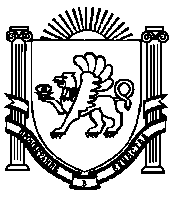 АДМИНИСТРАЦИЯЖЕМЧУЖИНСКОГО СЕЛЬСКОГО ПОСЕЛЕНИЯНИЖНЕГОРСКОГО РАЙОНАРЕСПУБЛИКИ КРЫМПОСТАНОВЛЕНИЕ № 96-П12 августа 2021 года							с. ЖемчужинаОб изъятии муниципального имущества из состава казны муниципального образования Жемчужинское сельское поселение Нижнегорского района Республики Крым и передаче в муниципальную собственность муниципального образования Нижнегорский район Республики КрымВ соответствии с Федеральным законом от 06.10.2003 № 131-Ф3 «Об общих принципах организации местного самоуправления в Российской Федерации, Уставом муниципального образования Жемчужинское сельское поселение Нижнегорского района Республики Крым, в соответствии с решением Жемчужинского сельского совета Нижнегорского района Республики Крым от 12.10.2020 № 8/5 «О согласовании и утверждении перечня имущества муниципального образования Жемчужинское сельское поселение Нижнегорского района Республики Крым, подлежащего безвозмездной передаче в собственность муниципальному образованию Нижнегорский район Республики Крым, администрация Жемчужинского сельского поселения Нижнегорского района Республики КрымПОСТАНОВЛЯЕТ:1. Изъять муниципальное имущество из состава казны муниципального образования Жемчужинское сельское поселение Нижнегорского района Республики Крым и передать в муниципальную собственность муниципального образования Нижнегорский район Республики Крым, согласно перечню в приложении № 1.2. Изъять муниципальное имущество из состава казны муниципального образования Жемчужинское сельское поселение Нижнегорского района Республики Крым и передать в муниципальную собственность муниципального образования Нижнегорский район Республики Крым, согласно перечню в приложении № 2.3. Исключить из бухгалтерского учета со счета 108.51 Недвижимое имущество составляющее казну по актам приема-передачи, согласно перечню в приложении №1.4. Исключить из бухгалтерского учета со счета 108.55 Непроизведенные активы, составляющие казну по актам приема-передачи, согласно перечню в приложении № 2.5. Исключить из Реестра казны муниципального образования Жемчужинское сельское поселение Нижнегорского района Республики Крым, согласно перечню в приложении №1и приложении № 2.6. Обнародовать настоящее постановление на информационном стенде Жемчужинского сельского поселения Нижнегорского района Республики Крым по адресу: Республика Крым, Нижнегорский район, с.Жемчужина, ул.Школьная, 2, а также на официальном сайте Жемчужинского сельского поселения Нижнегорского района Республики Крым в сети «Интернет» (http://жемчужинское – сп.рф).7. Настоящее постановление вступает в силу с момента его подписания.8. Контроль за исполнением настоящего постановления оставляю за собой.Председатель Жемчужинского сельского совета - глава администрации Жемчужинского сельского поселения					С.И.ЧупиковПриложение №1 к постановлению администрацииЖемчужинского сельского поселенияНижнегорского района Республики Крымот 12 августа 2021 года № 96-ППеречень имущества муниципального образования Жемчужинское сельское поселение Нижнегорского района Республики КрымПриложение № 2 к постановлению администрацииЖемчужинского сельского поселенияНижнегорского района Республики Крымот 12 августа 2021 года № 96-ППеречень имущества муниципального образования Жемчужинское сельское поселение Нижнегорского района Республики Крым№ п/п№ п/пНаименование объектаПротяженность(м)Балансовая стоимость (руб.)Амортизация(руб.)11Автомобильная дорога общего пользования местного значения с. Жемчужина, ул. Мичурина353713822,78707621,8222Автомобильная дорога общего пользования местного значения с. Жемчужина, ул. Заречная6241315714,781304285,3733Автомобильная дорога общего пользования местного значения с. Жемчужина, ул. Терешковой633707876,50686616,6044Автомобильная дорога общего пользования местного значения с. Приречное, ул. Октябрьская4501528085,831505272,0855Автомобильная дорога общего пользования местного значения с. Приречное, ул. Виноградная4891674102,93165895,2066Автомобильная дорога общего пользования местного значения с. Приречное, ул. Степная5781969532,851951711,9677Автомобильная дорога общего пользования местного значения с. Пены, ул.Янтарная198252760,41250567,9788Автомобильная дорога общего пользования местного значения с. Пены, ул.Садовая251314978,36312246,4099Автомобильная дорога общего пользования местного значения с. Пены, ул. автомобильная дорога от дома № 1 по ул.Дорожной до тракторной бригады555718098,81711870,521010Автомобильная дорога общего пользования местного значения с. Пены, ул.Комсомольская214268314,89265987,87ИТОГОИТОГО9463288,147862075,79№ п/пНаименование объектаПлощадь(кв.м)Кадастровая стоимость(руб.)1Земельный участок с. Жемчужина, ул. Терешковой33851,02Земельный участок с. Жемчужина, ул. Мичурина16831,03Земельный участок с. Жемчужина, ул. Садовая14601,04Земельный участок с. Жемчужина, ул. Заречная30731,05Земельный участок с. Приречное, ул. Виноградная29401,06Земельный участок с. Приречное, ул. Октябрьская27041,07Земельный участок с. Приречное, ул. Степная34661,08 Земельный участок с. Пены, ул. Янтарная8401,09Земельный участок с. Пены, ул. Садовая10431,010Земельный участок с. Пены, ул. Комсомольская9351,011Земельный участок с. Пены, ул. От дома № 1 по ул.Дорожной до тракторной бригады32671,012Земельный участок с. Пены, ул. Новая12191,0ИТОГО12,0